                            ТЕРРИТОРИАЛЬНАЯ ИЗБИРАТЕЛЬНАЯ КОМИССИЯ            муниципального района Туймазинский район Республики Башкортостан с полномочиями избирательной комиссии сельских поселений муниципального района Туймазинский район Республики БашкортостанРЕШЕНИЕ « 8» июня   2018 года                                                             № 449/89-4О формировании участковой избирательной комиссии избирательного участка № 3007 муниципального района Туймазинский район Республики Башкортостан    Рассмотрев   предложения  по  кандидатурам  для  назначения  в  составы участковых  избирательных  комиссий,  в соответствии со статьями 20, 22,  Федерального закона  "Об  основных  гарантиях избирательных прав и права на участие   в   референдуме   граждан  Российской  Федерации",  Методическими рекомендациями   о   порядке   формирования  участковых избирательных комиссий муниципального района Туймазинский район Республики Башкортостан, утвержденными постановлением Центральной избирательной  комиссии  Российской  Федерации  от  17  февраля  2010  года N  192/1337-5, территориальная избирательная комиссия муниципального района Туймазинский район Республики Башкортостан, на которую постановлениями  Центральной избирательной комиссии Республики Башкортостан №  , 130/178-5, 130/196-5 и 130/242-5  от 11 декабря 2015 года, решила:Сформировать участковую избирательную комиссию избирательного участка № 3007 в количестве  10 человек в следующем составе (прилагается).Назначить председателем участковой избирательной комиссии  № 3007  Бочкареву Владимиру Петровичу, 21.02.1953 рождения,  пенсионера.Участковой избирательной комиссии (Бочкареву В.П.) провести первое организационное заседание участковой избирательной комиссии не позднее 13 июня  2018 года.Направить настоящее решение в  Центральную избирательную комиссию Республики Башкортостан  не позднее 13 июня 2018  года. Направить настоящее решение в участковую избирательную комиссию № 3007. Разместить (опубликовать) настоящее решение на сайте Администрации муниципального района Туймазинский район Республики Башкортостан.Контроль за исполнением настоящего решения возложить на председателя территориальной избирательной комиссии муниципального района Туймазинский район Республики Башкортостан.  Председатель ТИК______________________________   Г.М.Алчинов   Секретарь ТИК    _______________________________    З.Ф.ГатауллинаПриложение к решению ТИК МР ТР РБот  08.06.2018   года № 449/89-4СОСТАВ УИК№3007 для проведения выборов и референдумов на территориимуниципального района Туймазинский район на 2018-2023 гг.Адрес: 452794, РБ, Туймазинский район, с.Кандры, ООШ  № 4  с. Кандры, ул.Вострецова, 2, т.4-96-55БАШЌОРТОСТАН РЕСПУБЛИКАЋЫ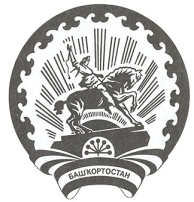 ТУЙМАЗЫ РАЙОНЫМУНИЦИПАЛЬ РАЙОНЫТЕРРИТОРИЛЬ ЋАЙЛАУ КОМИССИЯЋЫ452750, Туймазы ќалаhы, Островский урамы, 34
Тел. (34782) 7-29-04; факс 7-29-04e-mail:tiktmz@mail.ruРЕСПУБЛИКА БАШКОРТОСТАН ТЕРРИТОРИАЛЬНАЯ  ИЗБИРАТЕЛЬНАЯ  КОМИССИЯМУНИЦИПАЛЬНОГО РАЙОНА ТУЙМАЗИНСКИЙ РАЙОН452750, г. Туймазы, ул. Островского, 34
Тел. (34782) 7-29-04; факс 7-29-04 e-mail:tiktmz@mail.ru№ п/пФамилия, имя,  отчествоДата рожденияМесто рожденияГра-жданст-воСерия, номер пас-порта или документа, заменяющего пас-порт  гражданина Российской Феде-рации, с указанием даты его выдачи и наименования вы- давшего его органаМесто работы, должность, при их отсутствии род занятийЯвляется ли госу-дарствен-ным или муниципальным служа-щимНали-чие опыта в избира-тельных кампа-нияхКем выдвинутОбразованиеАдрес места жительстваНомер телефона1Шакирова Венера Хакимьяновна Секретарь27.06. 1967дер.Балтаево Туймазинского р-на БАССРРФ8011 543983 выд. Отделом УФМС России по РБ в гор.Туймазы 27.07.2012 г.домохозяйканетдаСоветом СП Кандрин-ский сельсоветСреднее специальное, ОКСТ, техник-строитель, 1986 г.с. Кандры, ул.Чапаева,   д.61а кв.6834782491782Галиуллина Венира Мубаракшовна10.09. 1955с.Имянлику-лево Чекмагушев-ского р-на РБРФ80 03 383656ТГРОВД РБ 05.08.2002 г.пенсионерка нетдаСправед-ливая РоссияСреднее-специальное, бухгалтер-экономистс.Кандры, ул.Чапаева, д.63  кв.42893783371513Альмухаметова Эльза Динаровна28.10.1977г.Уфа РБРФ80 09 813871 выд. 05.06.2009 г. Отделом УФМС России по РБ в гор.ТуймазыАдминистра-ция СП Канд-ринский сель-совет МР Туй-мазинский район РБ, спе-циалист ВУСданетГраждан-ская платфро-маСреднее профессиональное, в 2008 г. Башкирский экономико-юридический техникум, бухгалтерс.Кандры, ул.Лесная д.7а834782472384Фазлыева Айгуль  ВакилевнаЗам.пред-ля 17.11. 1974пос.Кандры гор.Туймазы РБРФ80 03 065338 выд.ТГРОВД РБ08.05.2002  г.МБОУ ООШ № 4 с.Кандры зам.директора по УВРнетДас места работывысшее, в 1997 году БГУ, географ-эколог, учитель географиис.Кандры, ул.Чапаевад.63 кв.524-96-55893732468085Григорьева Нурия Мубараковна21.11.1951Пос. Кандры, РБРФ8002 937884ТГРОВД10.04.2002пенсионернетдаРешением Бюро БРО политической партииКПРФсреднееС. Кандры, ул. Кирова, д.68-937-320-65-216Шарафутдино-ва      Лайсан Рифгатовна04.08. 1976пос.Кандры гор.Туймазы РБРФ36 00 437669 выд.Ц РУВД г.Тольятти Самарской обл.17.04.2001 г.Администра-ция СП Канд-ринский  сель-совет,  землеу-строительдадаСовет СП Кандринский сель-совет МРТР РБвысшее, в . БГПУ, педагог-психологс.Кандры, ул.Советс-кая,       д.167  кв.16834782472187Фазуллина Фарида Камилевна30.06.1970с.Бишкураево Туймазинского р-на БАССРРФ8003 463069 ТГРОВД РБ 19.08.2002МБОУ СОШ №2 с.Кандры, учительнетдаПо месту работыВысшее, БГУ 1992, химия и биология, биологс.Кандры, ул.Нефтяников д.12 кв.3892708010168Бочкарев Владимир Петрович Председатель 21.02. 1953с.Успенка Туймазинского р-на РБРФ80 04 589206 выд. ТГРОВД РБ 13.08.2003 г.пенсионернетДаЕдиная РоссияСреднее специальное, Октябрьский нефтяной колледж в  1976 году, техник-механикс.Кандры,           ул.Заовраж-ная,   д.1892733143689Бикчантаев Фаниль Миниханович16.09.2004Пос. КандрыГор. Туймазы Респ. БашкортостанРФ8005 217729 ТГРОВД РБ от 16.09.2004Временно не работаетнетнетЛДПРСреднее специальноеЮжноуральский колледж управления экономики и права, 2000, правоведениеС. Кандры, ул. Социалистическая, 698927943247510Габидуллина Флюра Шарифяновна03.08.1964Дер.Старо Кармаш Чекмагуше-вского района РБРФ80 09 815834 выд. 20.08.2009 Отделом УФМС России по РБ в гор.ТуймазыдомохозяйканетнетПо месту жительст-ваСреднее профессиональное, в 1983 году Башкирский республиканский учебный комбинат, бухгалтер                            с.Кандры ул.Мира д.11 кв.2189371540334